BOOK A TRIP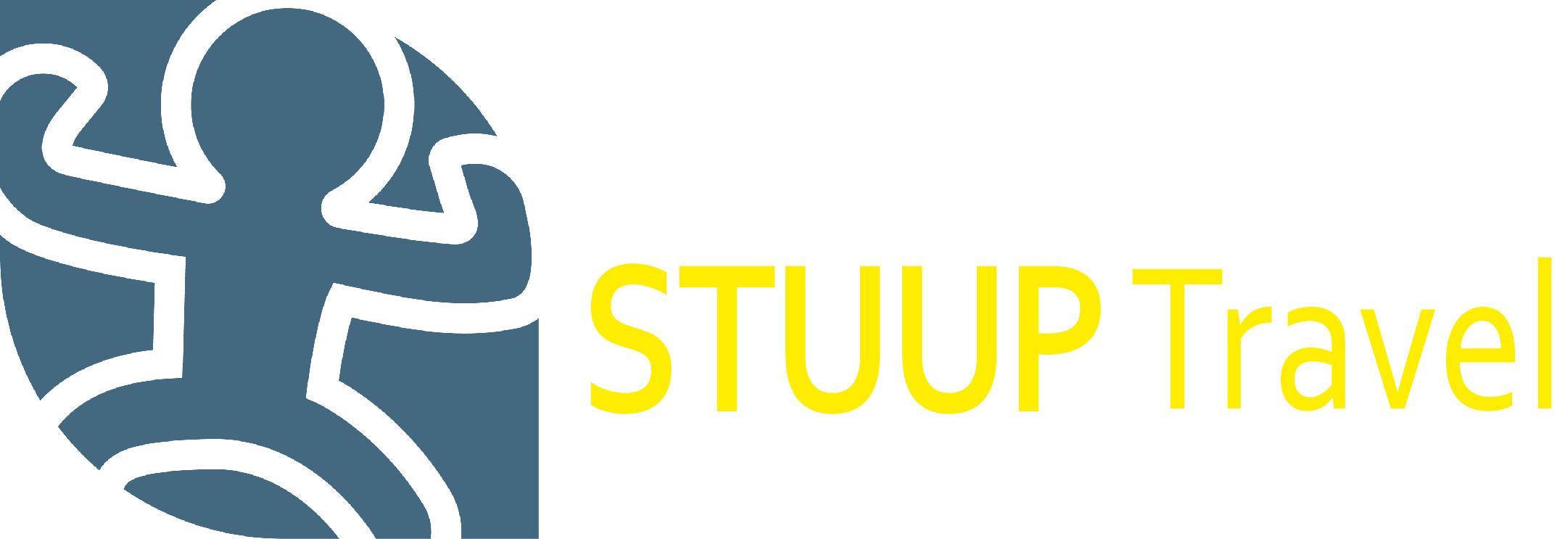 Booking Form - Roadtrip Lapland - North CapeBy signing and sending this form, I state that I have read and agree with STO's terms and conditions and the additional terms and conditions stated by STUUP Travel. ............................................Signature participantSend this form to boeken@stuuptravel.com Upon receiving your email, you will receive a conformation email and more information about your trip. You will also receive a form in which we ask you to fill out your personal information and further details. 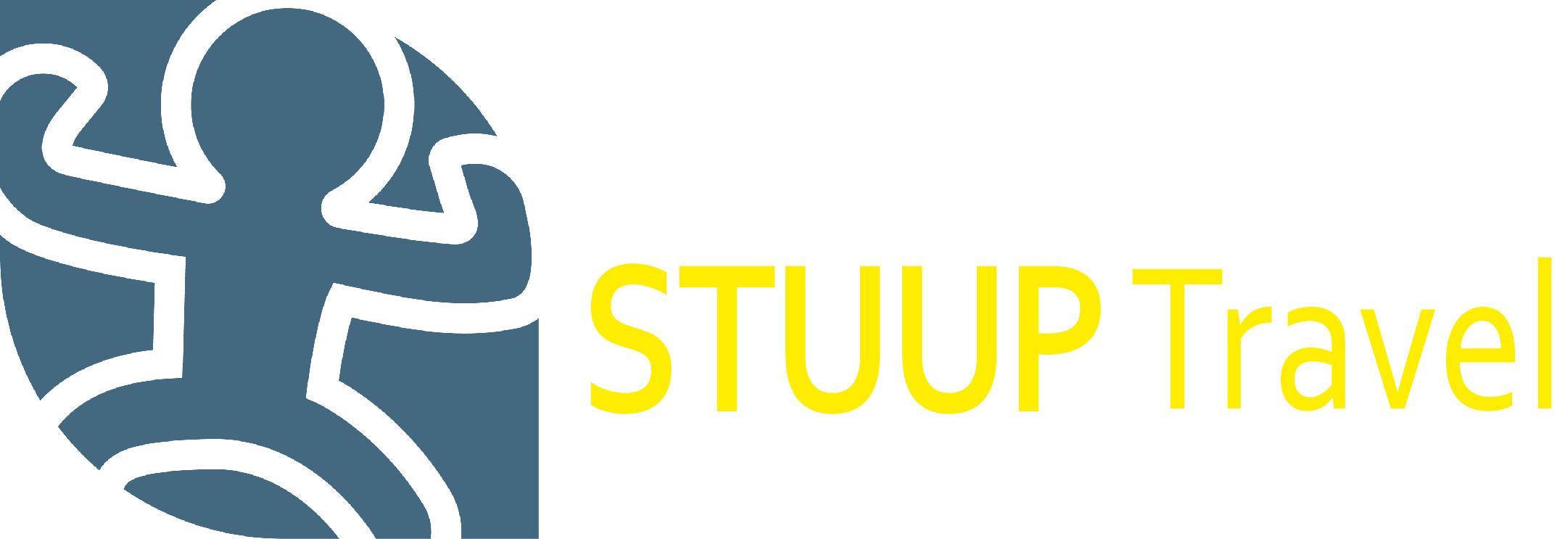 First Name:Last name:Country:Date of Birth: dd/mm/yyyyPlace:Phone number:E-mail address:Anyting you think we should  know:I am travelling alone:yes/noI am travelling with:Name person/people: